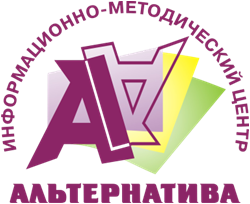 ТЕМА ТЕМА КОЛ-ВОЧАСОВЦЕНАРазработка адаптированной образовательной программы ребенка с ограниченными возможностями здоровья81200Технологии формирования правильного звукопроизношения у дошкольников81200Построение внутренней системы оценки качества образования в дошкольном образовательном учреждении81200Электронная документация как средство систематизации педагогического опыта81200Технология проектирования рабочей программы воспитателя81200«Sand art» песочное искусство» - рисование песком на световых столах» 81200Бисероплетение (ознакомление с разработанной программой и освоение технических приемов бисероплетения по возрастам) 81200 Театрализованная игра, сценическая речь, сценическая пластика в театрализованной деятельности детей дошкольного возраста81200 Музыкально-ритмические движения в развитии творческих способностей детей раннего и дошкольного возраста81200Современные технологии формирования основ безопасности жизнедеятельности. Создание предметно-пространственной развивающей среды (центры ОБЖ)81200Современные образовательные технологии в ДОУ: ТРИЗ, ИКТ, моделирование, проектная деятельность81200Конфликт: способы управления81200Создание психолого-педагогических условий для обеспечения эмоционального благополучия детей дошкольного возраста81200Эмоциональное выгорание педагога81200Если с ребёнком трудно или как эмоциональная привязанность влияет на психическое развитие ребёнка81200Электронная документация как средство систематизации педагогического опыта (компьютерный практикум)161500Курсы повышения квалификации педагогических и руководящих работников ДОУ (целевые субсидии)Заявки на курсы принимаются по т. 57-31-49 Зайцева Елена ИвановнаКурсы повышения квалификации педагогических и руководящих работников ДОУ (целевые субсидии)Заявки на курсы принимаются по т. 57-31-49 Зайцева Елена ИвановнаКурсы повышения квалификации педагогических и руководящих работников ДОУ (целевые субсидии)Заявки на курсы принимаются по т. 57-31-49 Зайцева Елена ИвановнаКурсы повышения квалификации педагогических и руководящих работников ДОУ (целевые субсидии)Заявки на курсы принимаются по т. 57-31-49 Зайцева Елена Ивановна№НАИМЕНОВАНИЕ ПРОГРАММЫОБЪЕМ СРОКИПрактикум по использованию приложений MS Office:  Word, Excel, PowerPoint 36 28.11.18 – 05.12.18Электронная документация как средство систематизации педагогического опыта24 03.12.18 – 11.12.18Организация и содержание инклюзивной практики в дошкольном образовательном учреждении 36 03.12.18 – 11.12.18Формирование навыков социально-безопасного поведения у детей дошкольного возраста в соответствии с ФГОС ДО36 05.12.18 – 13.12.18Социально-коммуникативное развитие детей раннего и дошкольного возраста через формирование позитивных установок к различным видам труда36 11.12.18 – 19.12.18Профессиональная компетентность педагога ДОУ, обеспечивающая успешность педагогической деятельности (в соответствии с ФГОС ДО) 36 10.12.18 –18.12.18Создание образовательных видеороликов для реализации образовательных задач в условиях реализации ФГОС ДО24 10.12.18 – 18.12.18Создание  мультимедийных дидактических пособий для детей дошкольного возраста средствами программы MS PowerPoint 24 10.12.18 – 14.12.18Содействие развитию игровой деятельности детей раннего и дошкольного возраста при реализации ФГОС ДО36 12.12.18 –20.12.18Актуальные аспекты коррекционного образования на современном этапе24 17.12.18 -21.12.18Организация информационно-образовательной среды современного дошкольного образовательного учреждения в контексте ФГОС ДО 36 19.12.18 – 27.12.18Организационные и содержательные аспекты реализации ФГОС в деятельности педагога-психолога ДОУ 36 19.12.18 – 27.12.18Особенности организации образовательного процесса в ДОУ в соответствии с ФГОС ДО 36 04.12.18 – 12.12.18Построение в ДОУ эффективной работы по речевому развитию детей раннего и дошкольного возраста36 10.12.18 – 18.12.19Изобразительная деятельность детей дошкольного возраста в ДОУ в соответствии с ФГОС ДО 36 04.12.18 – 13.12.18Современные подходы к построению методической работы в ДОУ в соответствии с законом "Об образовании в РФ" и внедрением ФГОС ДО36 17.12.18 – 25.12.18Музыкально-ритмическая деятельность детей раннего и дошкольного возраста в ДОУ в соответствии с ФГОС ДО36 13.12.18 – 21.12.18